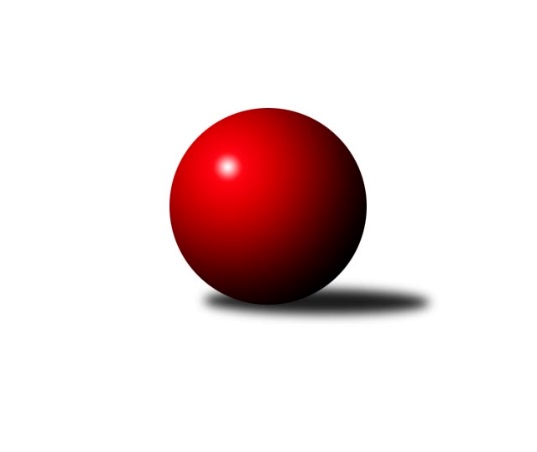 Č.10Ročník 2015/2016	2.5.2024 2. KLM A 2015/2016Statistika 10. kolaTabulka družstev:		družstvo	záp	výh	rem	proh	skore	sety	průměr	body	plné	dorážka	chyby	1.	KK Hvězda Trnovany	10	7	1	2	46.5 : 33.5 	(131.0 : 109.0)	3323	15	2196	1127	16.3	2.	KK Lokomotiva Tábor	10	7	0	3	45.0 : 35.0 	(129.5 : 110.5)	3318	14	2215	1103	18	3.	TJ Sokol Duchcov	10	6	1	3	50.5 : 29.5 	(131.5 : 108.5)	3317	13	2220	1097	24.1	4.	TJ Dynamo Liberec	10	6	1	3	46.0 : 34.0 	(127.0 : 113.0)	3304	13	2191	1114	20.8	5.	SKK Hořice	10	6	0	4	48.0 : 32.0 	(127.5 : 112.5)	3343	12	2223	1121	18.1	6.	KK SDS Sadská	10	6	0	4	41.0 : 39.0 	(124.0 : 116.0)	3334	12	2194	1140	18.5	7.	TJ Loko České Velenice	10	5	0	5	39.5 : 40.5 	(116.5 : 123.5)	3312	10	2202	1109	24.4	8.	TJ Sokol Kolín	10	4	1	5	44.5 : 35.5 	(135.0 : 105.0)	3321	9	2192	1129	19	9.	SKK Bohušovice	10	4	0	6	34.5 : 45.5 	(112.0 : 128.0)	3147	8	2136	1010	30.8	10.	SKK Rokycany	10	3	0	7	33.5 : 46.5 	(114.0 : 126.0)	3273	6	2172	1101	23.9	11.	KK Konstruktiva Praha	10	2	0	8	26.0 : 54.0 	(91.5 : 148.5)	3195	4	2161	1034	31.9	12.	Vltavan Loučovice	10	2	0	8	25.0 : 55.0 	(100.5 : 139.5)	3207	4	2169	1038	38.5Tabulka doma:		družstvo	záp	výh	rem	proh	skore	sety	průměr	body	maximum	minimum	1.	KK Lokomotiva Tábor	6	5	0	1	34.0 : 14.0 	(88.0 : 56.0)	3408	10	3498	3308	2.	TJ Sokol Kolín	6	4	1	1	34.5 : 13.5 	(85.5 : 58.5)	3367	9	3509	3236	3.	KK Hvězda Trnovany	4	4	0	0	23.5 : 8.5 	(59.0 : 37.0)	3319	8	3368	3266	4.	TJ Loko České Velenice	4	4	0	0	23.0 : 9.0 	(53.0 : 43.0)	3414	8	3497	3361	5.	KK SDS Sadská	6	4	0	2	26.0 : 22.0 	(78.0 : 66.0)	3331	8	3407	3264	6.	TJ Sokol Duchcov	5	3	1	1	28.5 : 11.5 	(68.0 : 52.0)	3419	7	3503	3333	7.	SKK Hořice	4	3	0	1	23.0 : 9.0 	(54.5 : 41.5)	3459	6	3515	3401	8.	TJ Dynamo Liberec	5	3	0	2	22.0 : 18.0 	(62.0 : 58.0)	3345	6	3451	3249	9.	SKK Bohušovice	6	3	0	3	25.5 : 22.5 	(70.0 : 74.0)	3122	6	3209	3002	10.	SKK Rokycany	4	2	0	2	17.5 : 14.5 	(41.5 : 54.5)	3359	4	3455	3288	11.	Vltavan Loučovice	4	2	0	2	15.0 : 17.0 	(45.0 : 51.0)	3031	4	3094	2925	12.	KK Konstruktiva Praha	6	2	0	4	20.0 : 28.0 	(63.5 : 80.5)	3233	4	3309	3134Tabulka venku:		družstvo	záp	výh	rem	proh	skore	sety	průměr	body	maximum	minimum	1.	TJ Dynamo Liberec	5	3	1	1	24.0 : 16.0 	(65.0 : 55.0)	3296	7	3386	3174	2.	KK Hvězda Trnovany	6	3	1	2	23.0 : 25.0 	(72.0 : 72.0)	3323	7	3415	3156	3.	TJ Sokol Duchcov	5	3	0	2	22.0 : 18.0 	(63.5 : 56.5)	3297	6	3441	3047	4.	SKK Hořice	6	3	0	3	25.0 : 23.0 	(73.0 : 71.0)	3324	6	3369	3263	5.	KK SDS Sadská	4	2	0	2	15.0 : 17.0 	(46.0 : 50.0)	3335	4	3434	3257	6.	KK Lokomotiva Tábor	4	2	0	2	11.0 : 21.0 	(41.5 : 54.5)	3296	4	3415	3171	7.	SKK Bohušovice	4	1	0	3	9.0 : 23.0 	(42.0 : 54.0)	3153	2	3310	2914	8.	TJ Loko České Velenice	6	1	0	5	16.5 : 31.5 	(63.5 : 80.5)	3295	2	3383	2999	9.	SKK Rokycany	6	1	0	5	16.0 : 32.0 	(72.5 : 71.5)	3258	2	3411	3063	10.	TJ Sokol Kolín	4	0	0	4	10.0 : 22.0 	(49.5 : 46.5)	3309	0	3437	3165	11.	KK Konstruktiva Praha	4	0	0	4	6.0 : 26.0 	(28.0 : 68.0)	3186	0	3237	3114	12.	Vltavan Loučovice	6	0	0	6	10.0 : 38.0 	(55.5 : 88.5)	3236	0	3339	3109Tabulka podzimní části:		družstvo	záp	výh	rem	proh	skore	sety	průměr	body	doma	venku	1.	KK Hvězda Trnovany	10	7	1	2	46.5 : 33.5 	(131.0 : 109.0)	3323	15 	4 	0 	0 	3 	1 	2	2.	KK Lokomotiva Tábor	10	7	0	3	45.0 : 35.0 	(129.5 : 110.5)	3318	14 	5 	0 	1 	2 	0 	2	3.	TJ Sokol Duchcov	10	6	1	3	50.5 : 29.5 	(131.5 : 108.5)	3317	13 	3 	1 	1 	3 	0 	2	4.	TJ Dynamo Liberec	10	6	1	3	46.0 : 34.0 	(127.0 : 113.0)	3304	13 	3 	0 	2 	3 	1 	1	5.	SKK Hořice	10	6	0	4	48.0 : 32.0 	(127.5 : 112.5)	3343	12 	3 	0 	1 	3 	0 	3	6.	KK SDS Sadská	10	6	0	4	41.0 : 39.0 	(124.0 : 116.0)	3334	12 	4 	0 	2 	2 	0 	2	7.	TJ Loko České Velenice	10	5	0	5	39.5 : 40.5 	(116.5 : 123.5)	3312	10 	4 	0 	0 	1 	0 	5	8.	TJ Sokol Kolín	10	4	1	5	44.5 : 35.5 	(135.0 : 105.0)	3321	9 	4 	1 	1 	0 	0 	4	9.	SKK Bohušovice	10	4	0	6	34.5 : 45.5 	(112.0 : 128.0)	3147	8 	3 	0 	3 	1 	0 	3	10.	SKK Rokycany	10	3	0	7	33.5 : 46.5 	(114.0 : 126.0)	3273	6 	2 	0 	2 	1 	0 	5	11.	KK Konstruktiva Praha	10	2	0	8	26.0 : 54.0 	(91.5 : 148.5)	3195	4 	2 	0 	4 	0 	0 	4	12.	Vltavan Loučovice	10	2	0	8	25.0 : 55.0 	(100.5 : 139.5)	3207	4 	2 	0 	2 	0 	0 	6Tabulka jarní části:		družstvo	záp	výh	rem	proh	skore	sety	průměr	body	doma	venku	1.	SKK Bohušovice	0	0	0	0	0.0 : 0.0 	(0.0 : 0.0)	0	0 	0 	0 	0 	0 	0 	0 	2.	KK SDS Sadská	0	0	0	0	0.0 : 0.0 	(0.0 : 0.0)	0	0 	0 	0 	0 	0 	0 	0 	3.	TJ Dynamo Liberec	0	0	0	0	0.0 : 0.0 	(0.0 : 0.0)	0	0 	0 	0 	0 	0 	0 	0 	4.	TJ Loko České Velenice	0	0	0	0	0.0 : 0.0 	(0.0 : 0.0)	0	0 	0 	0 	0 	0 	0 	0 	5.	Vltavan Loučovice	0	0	0	0	0.0 : 0.0 	(0.0 : 0.0)	0	0 	0 	0 	0 	0 	0 	0 	6.	KK Lokomotiva Tábor	0	0	0	0	0.0 : 0.0 	(0.0 : 0.0)	0	0 	0 	0 	0 	0 	0 	0 	7.	KK Hvězda Trnovany	0	0	0	0	0.0 : 0.0 	(0.0 : 0.0)	0	0 	0 	0 	0 	0 	0 	0 	8.	TJ Sokol Duchcov	0	0	0	0	0.0 : 0.0 	(0.0 : 0.0)	0	0 	0 	0 	0 	0 	0 	0 	9.	SKK Hořice	0	0	0	0	0.0 : 0.0 	(0.0 : 0.0)	0	0 	0 	0 	0 	0 	0 	0 	10.	TJ Sokol Kolín	0	0	0	0	0.0 : 0.0 	(0.0 : 0.0)	0	0 	0 	0 	0 	0 	0 	0 	11.	SKK Rokycany	0	0	0	0	0.0 : 0.0 	(0.0 : 0.0)	0	0 	0 	0 	0 	0 	0 	0 	12.	KK Konstruktiva Praha	0	0	0	0	0.0 : 0.0 	(0.0 : 0.0)	0	0 	0 	0 	0 	0 	0 	0 Zisk bodů pro družstvo:		jméno hráče	družstvo	body	zápasy	v %	dílčí body	sety	v %	1.	Martin Švorba 	TJ Sokol Kolín  	9	/	9	(100%)	26	/	36	(72%)	2.	Michal Wohlmut 	SKK Rokycany 	9	/	9	(100%)	22.5	/	36	(63%)	3.	Zdeněk Ransdorf 	TJ Sokol Duchcov 	8	/	9	(89%)	29	/	36	(81%)	4.	Vojtěch Pecina 	TJ Dynamo Liberec 	8	/	9	(89%)	28	/	36	(78%)	5.	Milan Perníček 	SKK Bohušovice 	8	/	10	(80%)	31	/	40	(78%)	6.	Miroslav Šnejdar ml.	KK Hvězda Trnovany 	8	/	10	(80%)	28.5	/	40	(71%)	7.	Václav Kňap 	TJ Sokol Kolín  	8	/	10	(80%)	28	/	40	(70%)	8.	Zdeněk Dvořák ml. 	TJ Loko České Velenice 	8	/	10	(80%)	27.5	/	40	(69%)	9.	Zdeněk Pecina st.	TJ Dynamo Liberec 	8	/	10	(80%)	24.5	/	40	(61%)	10.	Jakub Dařílek 	TJ Sokol Duchcov 	8	/	10	(80%)	22	/	40	(55%)	11.	Jaromír Šklíba 	SKK Hořice 	7	/	9	(78%)	27	/	36	(75%)	12.	Vojtěch Tulka 	SKK Hořice 	7	/	10	(70%)	21.5	/	40	(54%)	13.	Dominik Ruml 	SKK Hořice 	6	/	9	(67%)	20.5	/	36	(57%)	14.	Michael Klaus 	TJ Sokol Duchcov 	6	/	9	(67%)	20.5	/	36	(57%)	15.	Ladislav Takáč 	KK Lokomotiva Tábor 	6	/	10	(60%)	23.5	/	40	(59%)	16.	Václav Schejbal 	KK SDS Sadská 	6	/	10	(60%)	23	/	40	(58%)	17.	Jan Smolena 	Vltavan Loučovice 	6	/	10	(60%)	21	/	40	(53%)	18.	Václav Šmída 	SKK Hořice 	5	/	6	(83%)	13	/	24	(54%)	19.	Zdeněk Kandl 	KK Hvězda Trnovany 	5	/	7	(71%)	14	/	28	(50%)	20.	Roman Žežulka 	TJ Dynamo Liberec 	5	/	8	(63%)	21	/	32	(66%)	21.	Michal Koubek 	KK Hvězda Trnovany 	5	/	8	(63%)	20	/	32	(63%)	22.	Jiří Semerád 	SKK Bohušovice 	5	/	8	(63%)	19	/	32	(59%)	23.	Antonín Svoboda 	KK SDS Sadská 	5	/	8	(63%)	17.5	/	32	(55%)	24.	Lukaš Jireš 	TJ Dynamo Liberec 	5	/	8	(63%)	15.5	/	32	(48%)	25.	František Dobiáš 	TJ Sokol Duchcov 	5	/	9	(56%)	20.5	/	36	(57%)	26.	Jaroslav Suchánek 	Vltavan Loučovice 	5	/	9	(56%)	18	/	36	(50%)	27.	Jiří Zemánek 	KK Hvězda Trnovany 	5	/	10	(50%)	26.5	/	40	(66%)	28.	Jiří Němec 	TJ Sokol Kolín  	5	/	10	(50%)	21.5	/	40	(54%)	29.	Aleš Košnar 	KK SDS Sadská 	5	/	10	(50%)	21	/	40	(53%)	30.	Martin Hažva 	SKK Hořice 	5	/	10	(50%)	19.5	/	40	(49%)	31.	Petr Chval 	KK Lokomotiva Tábor 	4.5	/	6	(75%)	15.5	/	24	(65%)	32.	Václav Pešek 	KK SDS Sadská 	4.5	/	9	(50%)	18.5	/	36	(51%)	33.	Jaroslav Mihál 	KK Lokomotiva Tábor 	4.5	/	10	(45%)	21.5	/	40	(54%)	34.	Martin Schejbal 	KK SDS Sadská 	4.5	/	10	(45%)	20	/	40	(50%)	35.	Pavel Vymazal 	KK Konstruktiva Praha  	4	/	4	(100%)	11.5	/	16	(72%)	36.	Petr Bystřický 	KK Lokomotiva Tábor 	4	/	5	(80%)	11.5	/	20	(58%)	37.	Martin Fűrst 	SKK Rokycany 	4	/	7	(57%)	14	/	28	(50%)	38.	Miroslav Kotrč 	TJ Loko České Velenice 	4	/	7	(57%)	14	/	28	(50%)	39.	Borek Jelínek 	KK Lokomotiva Tábor 	4	/	8	(50%)	17	/	32	(53%)	40.	Jindřich Lauer 	TJ Sokol Kolín  	4	/	8	(50%)	16.5	/	32	(52%)	41.	Bronislav Černuška 	TJ Loko České Velenice 	4	/	8	(50%)	16.5	/	32	(52%)	42.	Václav Fűrst 	SKK Rokycany 	4	/	8	(50%)	16.5	/	32	(52%)	43.	Jan Holšan 	SKK Rokycany 	4	/	8	(50%)	16	/	32	(50%)	44.	Ivan Vondráček 	SKK Hořice 	4	/	8	(50%)	14.5	/	32	(45%)	45.	Tomáš Maroušek 	TJ Loko České Velenice 	4	/	8	(50%)	12.5	/	32	(39%)	46.	Josef Gondek 	Vltavan Loučovice 	4	/	9	(44%)	16	/	36	(44%)	47.	Robert Petera 	TJ Sokol Kolín  	4	/	9	(44%)	15.5	/	36	(43%)	48.	Zbyněk Dvořák 	TJ Loko České Velenice 	4	/	9	(44%)	15	/	36	(42%)	49.	David Kášek 	KK Lokomotiva Tábor 	4	/	10	(40%)	21.5	/	40	(54%)	50.	Tomáš Bek 	KK SDS Sadská 	4	/	10	(40%)	21	/	40	(53%)	51.	Stanislav Vesecký 	KK Konstruktiva Praha  	4	/	10	(40%)	15.5	/	40	(39%)	52.	Tomáš Svoboda 	SKK Bohušovice 	3.5	/	6	(58%)	14	/	24	(58%)	53.	Jan Pelák 	TJ Sokol Kolín  	3.5	/	7	(50%)	14	/	28	(50%)	54.	Milan Stránský 	KK Hvězda Trnovany 	3.5	/	7	(50%)	13	/	28	(46%)	55.	Karel Valeš 	TJ Sokol Duchcov 	3.5	/	8	(44%)	15	/	32	(47%)	56.	Ondřej Touš 	TJ Loko České Velenice 	3.5	/	10	(35%)	18	/	40	(45%)	57.	Petr Tepličanec 	KK Konstruktiva Praha  	3	/	4	(75%)	10	/	16	(63%)	58.	Josef Pecha 	TJ Sokol Duchcov 	3	/	4	(75%)	10	/	16	(63%)	59.	Roman Voráček 	KK Hvězda Trnovany 	3	/	6	(50%)	11	/	24	(46%)	60.	Roman Filip 	SKK Bohušovice 	3	/	7	(43%)	10.5	/	28	(38%)	61.	Lukáš Dařílek 	SKK Bohušovice 	3	/	7	(43%)	10	/	28	(36%)	62.	Jiří Semelka 	TJ Sokol Duchcov 	3	/	8	(38%)	14.5	/	32	(45%)	63.	Karel Smažík 	KK Lokomotiva Tábor 	3	/	9	(33%)	16	/	36	(44%)	64.	Tibor Machala 	KK Konstruktiva Praha  	3	/	9	(33%)	15	/	36	(42%)	65.	Libor Dušek 	Vltavan Loučovice 	3	/	10	(30%)	18.5	/	40	(46%)	66.	Josef Zejda ml.	TJ Dynamo Liberec 	3	/	10	(30%)	16.5	/	40	(41%)	67.	Martin Prokůpek 	SKK Rokycany 	2.5	/	9	(28%)	13	/	36	(36%)	68.	Radek Košťál 	SKK Hořice 	2	/	3	(67%)	8	/	12	(67%)	69.	Lukáš Hološko 	TJ Sokol Kolín  	2	/	3	(67%)	7	/	12	(58%)	70.	Jaroslav Pleticha st. st.	KK Konstruktiva Praha  	2	/	4	(50%)	8	/	16	(50%)	71.	Agaton Planansky ml.	TJ Dynamo Liberec 	2	/	5	(40%)	9	/	20	(45%)	72.	Martin Perníček 	SKK Bohušovice 	2	/	5	(40%)	8	/	20	(40%)	73.	Ladislav Chmel 	TJ Loko České Velenice 	2	/	7	(29%)	12	/	28	(43%)	74.	Jan Barchánek 	KK Konstruktiva Praha  	2	/	7	(29%)	8	/	28	(29%)	75.	Radek Šlouf 	Vltavan Loučovice 	2	/	8	(25%)	14	/	32	(44%)	76.	Pavel Jedlička 	KK Hvězda Trnovany 	2	/	8	(25%)	13	/	32	(41%)	77.	Zdeněk Zahrádka 	KK Konstruktiva Praha  	2	/	8	(25%)	12.5	/	32	(39%)	78.	Petr Fara 	SKK Rokycany 	2	/	9	(22%)	15	/	36	(42%)	79.	Jaromír Hnát 	SKK Bohušovice 	2	/	10	(20%)	16.5	/	40	(41%)	80.	Josef Pauch 	SKK Rokycany 	1	/	1	(100%)	4	/	4	(100%)	81.	Miroslav Kašpar 	KK Lokomotiva Tábor 	1	/	1	(100%)	3	/	4	(75%)	82.	Pavel Wohlmuth 	KK Konstruktiva Praha  	1	/	1	(100%)	2	/	4	(50%)	83.	Jaroslav Šatník 	TJ Sokol Kolín  	1	/	3	(33%)	5.5	/	12	(46%)	84.	Martin Maršálek 	SKK Rokycany 	1	/	6	(17%)	9	/	24	(38%)	85.	Pavel Kohlíček 	KK Konstruktiva Praha  	1	/	9	(11%)	8	/	36	(22%)	86.	Robert Weis 	Vltavan Loučovice 	1	/	10	(10%)	12	/	40	(30%)	87.	Jaroslav Fürst 	SKK Rokycany 	0	/	1	(0%)	2	/	4	(50%)	88.	Radek Kroupa 	SKK Hořice 	0	/	1	(0%)	1.5	/	4	(38%)	89.	Aleš Doubravský 	SKK Bohušovice 	0	/	1	(0%)	1	/	4	(25%)	90.	Ladislav Wajsar ml. ml.	TJ Dynamo Liberec 	0	/	1	(0%)	1	/	4	(25%)	91.	René Ondek 	Vltavan Loučovice 	0	/	1	(0%)	1	/	4	(25%)	92.	Radek Kandl 	KK Hvězda Trnovany 	0	/	1	(0%)	0	/	4	(0%)	93.	Jiří Novotný 	KK Konstruktiva Praha  	0	/	1	(0%)	0	/	4	(0%)	94.	Jakub Hlava 	KK Konstruktiva Praha  	0	/	1	(0%)	0	/	4	(0%)	95.	Vladimír Chrpa 	SKK Bohušovice 	0	/	1	(0%)	0	/	4	(0%)	96.	Martin Jirkal 	Vltavan Loučovice 	0	/	1	(0%)	0	/	4	(0%)	97.	Dalibor Dařílek 	TJ Sokol Duchcov 	0	/	1	(0%)	0	/	4	(0%)	98.	Radek Kraus 	SKK Bohušovice 	0	/	1	(0%)	0	/	4	(0%)	99.	Pavel Andrlík ml.	SKK Rokycany 	0	/	2	(0%)	2	/	8	(25%)	100.	Jaroslav Borkovec 	KK Konstruktiva Praha  	0	/	2	(0%)	1	/	8	(13%)	101.	Ladislav Wajsar st. st.	TJ Dynamo Liberec 	0	/	3	(0%)	4	/	12	(33%)	102.	Jan Renka st.	KK SDS Sadská 	0	/	3	(0%)	3	/	12	(25%)Průměry na kuželnách:		kuželna	průměr	plné	dorážka	chyby	výkon na hráče	1.	SKK Hořice, 1-4	3426	2261	1165	19.6	(571.0)	2.	Tábor, 1-4	3385	2253	1131	17.3	(564.2)	3.	České Velenice, 1-4	3379	2252	1127	26.4	(563.3)	4.	SKK Rokycany, 1-4	3370	2216	1153	20.9	(561.7)	5.	Duchcov, 1-4	3359	2209	1149	22.4	(559.9)	6.	Sport Park Liberec, 1-4	3340	2214	1125	19.5	(556.7)	7.	Přelouč, 1-4	3313	2210	1102	23.8	(552.2)	8.	Poděbrady, 1-4	3305	2191	1113	21.2	(550.9)	9.	TJ Lokomotiva Ústí nad Labem, 1-4	3270	2165	1105	20.1	(545.1)	10.	KK Konstruktiva Praha, 1-6	3252	2200	1051	31.0	(542.0)	11.	Bohušovice, 1-4	3138	2106	1032	26.3	(523.1)	12.	Český Krumlov, 1-4	3038	2078	959	36.9	(506.3)Nejlepší výkony na kuželnách:SKK Hořice, 1-4SKK Hořice	3515	4. kolo	Martin Hažva 	SKK Hořice	636	4. koloSKK Hořice	3490	6. kolo	Dominik Ruml 	SKK Hořice	629	9. koloTJ Sokol Duchcov	3441	4. kolo	Jaromír Šklíba 	SKK Hořice	627	4. koloSKK Hořice	3430	9. kolo	Zdeněk Ransdorf 	TJ Sokol Duchcov	625	4. koloKK Lokomotiva Tábor	3415	2. kolo	Petr Bystřický 	KK Lokomotiva Tábor	607	2. koloSKK Rokycany	3411	9. kolo	Dominik Ruml 	SKK Hořice	604	2. koloSKK Hořice	3401	2. kolo	Jaromír Šklíba 	SKK Hořice	601	6. koloVltavan Loučovice	3307	6. kolo	Vojtěch Tulka 	SKK Hořice	600	4. kolo		. kolo	Jakub Dařílek 	TJ Sokol Duchcov	596	4. kolo		. kolo	Jan Holšan 	SKK Rokycany	593	9. koloTábor, 1-4KK Lokomotiva Tábor	3498	10. kolo	Martin Schejbal 	KK SDS Sadská	615	8. koloKK Lokomotiva Tábor	3440	7. kolo	Vojtěch Pecina 	TJ Dynamo Liberec	610	7. koloKK Lokomotiva Tábor	3422	8. kolo	Ladislav Takáč 	KK Lokomotiva Tábor	599	10. koloKK Lokomotiva Tábor	3404	1. kolo	David Kášek 	KK Lokomotiva Tábor	598	7. koloKK SDS Sadská	3391	8. kolo	Jaroslav Mihál 	KK Lokomotiva Tábor	598	10. koloTJ Dynamo Liberec	3386	7. kolo	Milan Perníček 	SKK Bohušovice	596	5. koloTJ Loko České Velenice	3383	10. kolo	Martin Fűrst 	SKK Rokycany	596	3. koloKK Lokomotiva Tábor	3377	3. kolo	Borek Jelínek 	KK Lokomotiva Tábor	593	10. koloSKK Rokycany	3358	3. kolo	Borek Jelínek 	KK Lokomotiva Tábor	593	1. koloKK Hvězda Trnovany	3344	1. kolo	Zdeněk Pecina st.	TJ Dynamo Liberec	592	7. koloČeské Velenice, 1-4TJ Loko České Velenice	3497	9. kolo	Zdeněk Dvořák ml. 	TJ Loko České Velenice	653	9. koloTJ Sokol Kolín 	3437	9. kolo	Martin Švorba 	TJ Sokol Kolín 	620	9. koloTJ Loko České Velenice	3418	7. kolo	Zdeněk Dvořák ml. 	TJ Loko České Velenice	613	7. koloTJ Loko České Velenice	3380	5. kolo	Miroslav Kotrč 	TJ Loko České Velenice	608	5. koloSKK Hořice	3369	5. kolo	Jaroslav Suchánek 	Vltavan Loučovice	605	3. koloTJ Loko České Velenice	3361	3. kolo	Ivan Vondráček 	SKK Hořice	596	5. koloVltavan Loučovice	3339	3. kolo	Václav Kňap 	TJ Sokol Kolín 	592	9. koloKK Konstruktiva Praha 	3237	7. kolo	Jaromír Šklíba 	SKK Hořice	589	5. kolo		. kolo	Ondřej Touš 	TJ Loko České Velenice	589	7. kolo		. kolo	Ondřej Touš 	TJ Loko České Velenice	588	9. koloSKK Rokycany, 1-4SKK Rokycany	3455	6. kolo	Václav Schejbal 	KK SDS Sadská	635	4. koloKK SDS Sadská	3434	4. kolo	Michal Koubek 	KK Hvězda Trnovany	618	8. koloKK Hvězda Trnovany	3408	8. kolo	Martin Fűrst 	SKK Rokycany	601	6. koloTJ Loko České Velenice	3383	6. kolo	Martin Švorba 	TJ Sokol Kolín 	601	2. koloSKK Rokycany	3353	4. kolo	Ondřej Touš 	TJ Loko České Velenice	600	6. koloSKK Rokycany	3340	2. kolo	Martin Prokůpek 	SKK Rokycany	600	6. koloTJ Sokol Kolín 	3299	2. kolo	Martin Fűrst 	SKK Rokycany	599	4. koloSKK Rokycany	3288	8. kolo	Aleš Košnar 	KK SDS Sadská	596	4. kolo		. kolo	Václav Fűrst 	SKK Rokycany	593	4. kolo		. kolo	Václav Fűrst 	SKK Rokycany	591	2. koloDuchcov, 1-4TJ Sokol Duchcov	3503	7. kolo	Zdeněk Ransdorf 	TJ Sokol Duchcov	645	9. koloTJ Sokol Duchcov	3465	9. kolo	Zdeněk Ransdorf 	TJ Sokol Duchcov	640	3. koloTJ Sokol Duchcov	3438	3. kolo	Zdeněk Ransdorf 	TJ Sokol Duchcov	639	7. koloKK Hvězda Trnovany	3415	3. kolo	Michael Klaus 	TJ Sokol Duchcov	620	9. koloTJ Loko České Velenice	3379	1. kolo	Jakub Dařílek 	TJ Sokol Duchcov	618	3. koloTJ Sokol Duchcov	3355	5. kolo	Michal Koubek 	KK Hvězda Trnovany	602	3. koloTJ Sokol Duchcov	3333	1. kolo	Jakub Dařílek 	TJ Sokol Duchcov	598	7. koloSKK Bohušovice	3274	7. kolo	Jakub Dařílek 	TJ Sokol Duchcov	594	5. koloSKK Rokycany	3260	5. kolo	Zdeněk Ransdorf 	TJ Sokol Duchcov	594	5. koloKK Lokomotiva Tábor	3171	9. kolo	Jakub Dařílek 	TJ Sokol Duchcov	594	1. koloSport Park Liberec, 1-4TJ Dynamo Liberec	3451	6. kolo	Milan Stránský 	KK Hvězda Trnovany	607	6. koloTJ Dynamo Liberec	3399	2. kolo	Martin Fűrst 	SKK Rokycany	605	10. koloKK Hvězda Trnovany	3373	6. kolo	Martin Hažva 	SKK Hořice	600	8. koloTJ Loko České Velenice	3370	2. kolo	Zdeněk Pecina st.	TJ Dynamo Liberec	599	2. koloSKK Rokycany	3364	10. kolo	Zdeněk Pecina st.	TJ Dynamo Liberec	594	4. koloSKK Hořice	3353	8. kolo	Roman Žežulka 	TJ Dynamo Liberec	589	6. koloTJ Dynamo Liberec	3333	4. kolo	Ladislav Chmel 	TJ Loko České Velenice	588	2. koloTJ Dynamo Liberec	3293	10. kolo	Lukaš Jireš 	TJ Dynamo Liberec	586	6. koloTJ Dynamo Liberec	3249	8. kolo	Lukaš Jireš 	TJ Dynamo Liberec	586	2. koloVltavan Loučovice	3216	4. kolo	Michal Wohlmut 	SKK Rokycany	586	10. koloPřelouč, 1-4KK SDS Sadská	3407	3. kolo	Václav Schejbal 	KK SDS Sadská	615	5. koloTJ Sokol Duchcov	3404	10. kolo	Václav Pešek 	KK SDS Sadská	608	7. koloKK SDS Sadská	3362	1. kolo	Zdeněk Ransdorf 	TJ Sokol Duchcov	602	10. koloKK SDS Sadská	3352	7. kolo	Tomáš Bek 	KK SDS Sadská	590	3. koloTJ Sokol Kolín 	3335	7. kolo	Martin Švorba 	TJ Sokol Kolín 	588	7. koloTJ Dynamo Liberec	3333	9. kolo	Aleš Košnar 	KK SDS Sadská	586	7. koloSKK Hořice	3321	3. kolo	Antonín Svoboda 	KK SDS Sadská	585	3. koloKK SDS Sadská	3300	5. kolo	Zdeněk Pecina st.	TJ Dynamo Liberec	585	9. koloKK SDS Sadská	3298	10. kolo	Josef Zejda ml.	TJ Dynamo Liberec	584	9. koloKK SDS Sadská	3264	9. kolo	Aleš Košnar 	KK SDS Sadská	584	1. koloPoděbrady, 1-4TJ Sokol Kolín 	3509	8. kolo	Robert Petera 	TJ Sokol Kolín 	627	8. koloTJ Sokol Kolín 	3460	6. kolo	Martin Švorba 	TJ Sokol Kolín 	612	3. koloTJ Sokol Kolín 	3384	3. kolo	Robert Petera 	TJ Sokol Kolín 	606	6. koloSKK Hořice	3360	1. kolo	Robert Petera 	TJ Sokol Kolín 	604	3. koloTJ Sokol Kolín 	3332	1. kolo	Vojtěch Pecina 	TJ Dynamo Liberec	594	5. koloTJ Dynamo Liberec	3318	5. kolo	Martin Švorba 	TJ Sokol Kolín 	591	1. koloKK Lokomotiva Tábor	3287	6. kolo	Jan Pelák 	TJ Sokol Kolín 	589	8. koloTJ Sokol Kolín 	3283	5. kolo	Václav Kňap 	TJ Sokol Kolín 	585	6. koloTJ Sokol Kolín 	3236	10. kolo	Jan Smolena 	Vltavan Loučovice	584	10. koloKK Konstruktiva Praha 	3211	3. kolo	Jiří Němec 	TJ Sokol Kolín 	584	8. koloTJ Lokomotiva Ústí nad Labem, 1-4KK Hvězda Trnovany	3368	9. kolo	Zdeněk Dvořák ml. 	TJ Loko České Velenice	615	4. koloKK Hvězda Trnovany	3345	7. kolo	Jiří Zemánek 	KK Hvězda Trnovany	591	4. koloKK Hvězda Trnovany	3297	2. kolo	Roman Voráček 	KK Hvězda Trnovany	589	7. koloKK Hvězda Trnovany	3266	4. kolo	Antonín Svoboda 	KK SDS Sadská	588	2. koloSKK Hořice	3263	7. kolo	Miroslav Šnejdar ml.	KK Hvězda Trnovany	581	9. koloKK SDS Sadská	3259	2. kolo	Jiří Zemánek 	KK Hvězda Trnovany	581	9. koloTJ Loko České Velenice	3254	4. kolo	Michal Koubek 	KK Hvězda Trnovany	581	9. koloKK Konstruktiva Praha 	3114	9. kolo	Miroslav Šnejdar ml.	KK Hvězda Trnovany	577	7. kolo		. kolo	Jiří Zemánek 	KK Hvězda Trnovany	571	2. kolo		. kolo	Tomáš Maroušek 	TJ Loko České Velenice	570	4. koloKK Konstruktiva Praha, 1-6TJ Sokol Duchcov	3417	6. kolo	Jakub Dařílek 	TJ Sokol Duchcov	598	6. koloKK Konstruktiva Praha 	3309	8. kolo	Zdeněk Ransdorf 	TJ Sokol Duchcov	595	6. koloKK Lokomotiva Tábor	3309	4. kolo	Stanislav Vesecký 	KK Konstruktiva Praha 	595	8. koloKK Konstruktiva Praha 	3285	6. kolo	Tibor Machala 	KK Konstruktiva Praha 	593	6. koloSKK Hořice	3278	10. kolo	Petr Chval 	KK Lokomotiva Tábor	590	4. koloTJ Dynamo Liberec	3269	1. kolo	Stanislav Vesecký 	KK Konstruktiva Praha 	581	4. koloKK Konstruktiva Praha 	3251	4. kolo	Radek Košťál 	SKK Hořice	578	10. koloVltavan Loučovice	3242	8. kolo	Pavel Vymazal 	KK Konstruktiva Praha 	577	2. koloKK Konstruktiva Praha 	3210	10. kolo	Michael Klaus 	TJ Sokol Duchcov	576	6. koloKK Konstruktiva Praha 	3210	2. kolo	Ladislav Takáč 	KK Lokomotiva Tábor	573	4. koloBohušovice, 1-4KK SDS Sadská	3257	6. kolo	Aleš Košnar 	KK SDS Sadská	590	6. koloKK Hvězda Trnovany	3244	10. kolo	Miroslav Šnejdar ml.	KK Hvězda Trnovany	583	10. koloSKK Bohušovice	3209	4. kolo	Jiří Semerád 	SKK Bohušovice	577	8. koloTJ Dynamo Liberec	3174	3. kolo	Milan Perníček 	SKK Bohušovice	572	1. koloSKK Bohušovice	3166	8. kolo	Martin Švorba 	TJ Sokol Kolín 	572	4. koloTJ Sokol Kolín 	3165	4. kolo	Václav Schejbal 	KK SDS Sadská	570	6. koloSKK Bohušovice	3145	10. kolo	Vojtěch Pecina 	TJ Dynamo Liberec	559	3. koloSKK Bohušovice	3111	6. kolo	Jiří Semerád 	SKK Bohušovice	556	3. koloSKK Bohušovice	3098	1. kolo	Milan Perníček 	SKK Bohušovice	553	6. koloSKK Rokycany	3093	1. kolo	Milan Perníček 	SKK Bohušovice	552	4. koloČeský Krumlov, 1-4KK Hvězda Trnovany	3156	5. kolo	Radek Šlouf 	Vltavan Loučovice	557	5. koloVltavan Loučovice	3094	5. kolo	Pavel Jedlička 	KK Hvězda Trnovany	556	5. koloVltavan Loučovice	3067	7. kolo	Jaroslav Suchánek 	Vltavan Loučovice	549	9. koloSKK Rokycany	3063	7. kolo	Jakub Dařílek 	TJ Sokol Duchcov	545	2. koloTJ Sokol Duchcov	3047	2. kolo	Zdeněk Ransdorf 	TJ Sokol Duchcov	544	2. koloVltavan Loučovice	3038	9. kolo	Jan Smolena 	Vltavan Loučovice	543	5. koloVltavan Loučovice	2925	2. kolo	Libor Dušek 	Vltavan Loučovice	539	9. koloSKK Bohušovice	2914	9. kolo	Michal Koubek 	KK Hvězda Trnovany	539	5. kolo		. kolo	Jaroslav Suchánek 	Vltavan Loučovice	538	7. kolo		. kolo	Radek Šlouf 	Vltavan Loučovice	537	2. koloČetnost výsledků:	8.0 : 0.0	3x	7.5 : 0.5	2x	7.0 : 1.0	9x	6.5 : 1.5	1x	6.0 : 2.0	16x	5.5 : 2.5	1x	5.0 : 3.0	7x	4.0 : 4.0	2x	3.0 : 5.0	5x	2.5 : 5.5	1x	2.0 : 6.0	9x	1.0 : 7.0	4x